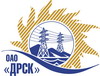 Открытое акционерное общество«Дальневосточная распределительная сетевая  компания»Протокол заседания Закупочной комиссии по вскрытию поступивших на открытый запрос предложений конвертовг. БлаговещенскПРЕДМЕТ ЗАКУПКИ: Проведение землеустроительных работ под ВЛ 110 кВ в районе им. Лазо, Хабаровском, Вяземском и Бикинском районах Хабаровского края для нужд филиала ОАО «ДРСК» «Хабаровские электрические сети»Дата и время процедуры вскрытия конвертов: 08.04.2014 г. в 10:15 (время Благовещенское)Основание для проведения закупки: ГКПЗ 2014 г. закупка 1617 раздел 10.Планируемая стоимость закупки в соответствии с ГКПЗ:  6 182 315,00 (шесть миллионов сто восемьдесят две тысячи триста пятнадцать)  руб. без учета НДСПРИСУТСТВОВАЛИ:Два члена постоянно действующей Закупочной комиссии ОАО «ДРСК» 2 уровняИнформация о результатах вскрытия конвертов:В адрес Организатора закупки поступило 9 (девять) предложений на участие в закупке в запечатанных конвертах.Вскрытие конвертов было осуществлено членами Закупочной комиссии 2 уровня в присутствии следующих представителей Участников закупки, пожелавших присутствовать на этой процедуре: ОАО «Бирземпроект» - Бакуниной Т.С.Дата и время начала процедуры вскрытия конвертов с заявками на участие в закупке: 10:15 (время благовещенское) 08.04.2014 г.Место проведения процедуры вскрытия конвертов с заявками на участие в закупке: ОАО «ДРСК» г. Благовещенск, ул. Шевченко 28, 244 каб.Каждый из полученных конвертов на момент его вскрытия был опечатан и его целостность не была нарушена.В конвертах обнаружены заявки следующих Участников закупки:РЕШИЛИ:Утвердить заседания Закупочной комиссии по вскрытию поступивших на открытый запрос предложений.Ответственный секретарь Закупочной комиссии 2 уровня ОАО «ДРСК»	О.А. МоторинаТехнический секретарь Закупочной комиссии 2 уровня ОАО «ДРСК»	Е.Ю. Коврижкина№ 254/ПрУ-В08.04.2014№Наименование претендента на участие в открытом запросе предложений и его адресПредмет и общая цена заявки на участие в открытом запросе предложений1ОАО «КомсомольскТИСИЗ»(г. Комсомольск-на-Амуре, ул. Кирова, 41)цена 2 711 864,41  руб. без учета НДС (3 200 000,00 руб. с учетом НДС). 2ОАО «ДВ АГП»(680000, Хабаровск, ул. Шеронова, 97)цена 4 799 076,55  руб. без учета НДС (5 662 910,33 руб. с учетом НДС). 3ООО «Кадастровый инженер-Партнер»(680000, Хабаровск, ул. Серышева, 22)цена 3 842 336,39  руб. без учета НДС (4 533 956,94 руб. с учетом НДС). 4ООО «Нерюнгринское топографо-геодезическое предприятие»(Республика Саха (Якутия) г. Нерюнгри, ул. Новостроевская 3)цена 6 182 315,00  руб. без учета НДС (7 295 131,70 руб. с учетом НДС). 5ООО «Спецсервис-Восток»(г. Хабаровск, ул. Постышева, 16)цена 3 811 864,41  руб. без учета НДС (4 498 000,00 руб. с учетом НДС). 6филиал ФГУП «Ростехинвентаризация-Федеральное БТИ» по Хабаровскому краю(г. Хабаровск, ул. Комсомольская, 28)Подано: 07.04.2014 г. 16:30цена 5 100 000,00  руб. без учета НДС (6 018 000,00 руб. с учетом НДС). 7КГУП «Хабкрайинвентаризация»(г. Хабаровск, ул. Некрасова, 5)цена 3 864 406,78  руб. без учета НДС (4 560 000,00 руб. с учетом НДС). 8ООО ПИК «Меридиан»(г. Дальнереченск ул. М. Личенко, 24А)цена 4 199 633,00  руб. без учета НДС (НДС не облагается)9ОАО «Бирзмепроект»(г. Биробиджан, ул. Шолом-Алейхема, 27А)цена 3 596 000,00  руб. без учета НДС (НДС не облагается). 